Reunión de Trabajo de la Directiva Nacional via ZoomOctubre 13, 2020Presentes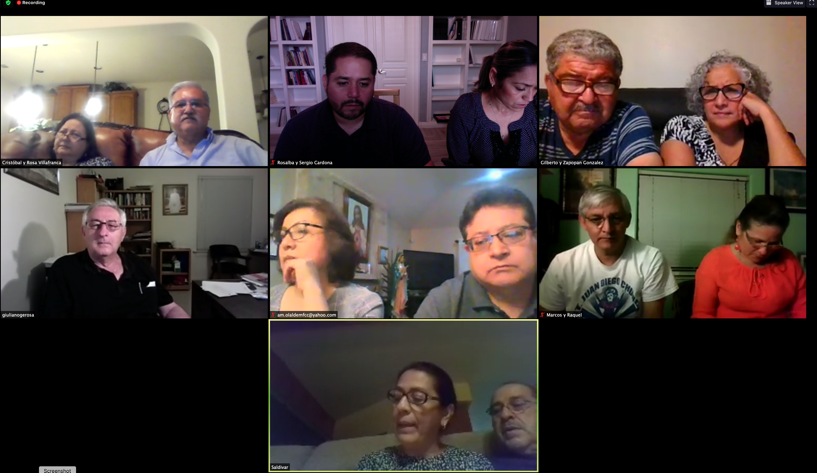 Marcos y Raquel, Cristobal y Rosa Villafranca, Gilberto y Zapopan, Francisco y Yuma Saldivar, Armando y Maribel Olalde, Zapopan y Gilberto Gonzalez, Rosalba y Sergio CardonaProposito 
Aprobar el CBC de Madres Responsables